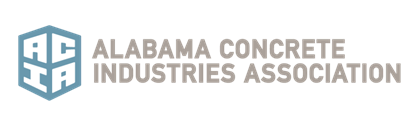 2020 Environmental AwardsNominations shall be made by submitting a detailed explanation for why the company or individual plant should be considered for the awards. The explanation should focus on highlighting the criteria listed below. Submissions should include necessary supporting documents and high-resolution electronic images of the company’s plants or individual plant. Please send submissions to rlindsay@alconcrete.org. Entries must be received by February 21, 2020. For questions, please contact the ACIA office at 334.265.0501.Select your entry category: 	Environmental Excellence Award ____		  Distinguished Plant Award ____Company Name Submitted for Award: 	If individual plant, company and plant location: 		Person submitting the application: 	Phone: __________________________		Email: ____________________________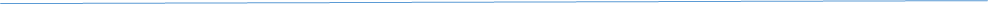 Application should address all items that are applicable or write N/A if not applicable. Application can be completed electronically using office application or completed on this form. The environmental excellence award is for all of a company’s plants while the distinguished plant award is for an individual plant.Environmental Excellence Award Required Materials (Skip to Distinguish Plant Award Section if not apply for EEA)Compliance History: Discuss the environmental compliance history (in the last 3-5 years) of the company, including the time that the company has operated without citations or violations from any federal, state or local agencies. Explain in detail any environmental violations received in the last 2 years and the corrective action implemented. List internal, local, state or national recognition and/or awards.Site Aesthetics: Discuss the housekeeping, beautification, and landscaping of the company’s plant sites, and the subsequent maintenance.Training and Plant Procedures: Describe the nature of environmental training, particularly any training, inspections, procedures, environmental audits, equipment ETC, that exceeds the minimum regulatory requirements. Water Quality Management: Discuss storm water management structures and the monitoring of storm water runoff. Confirm the existence of an SWP3 at the plant and review the water recycling process and equipment, if applicable.Solid Waste Management: Discuss the management of returned concrete (and pit fines) and specific procedures for solid waste minimization.Air Quality Management: Discuss procedures for handling dust at the storage silos, batchers, loading points, and fugitive dust from roadways and stockpiles. Also explain inspection, maintenance, and any air monitoring procedures for air quality control.Oil Products Management: Explain oil storage and handling procedures. Discuss the oil storage tank capacities and the secondary containment of the tanks, where available. Define truck fueling procedures and identify the procedures for spill prevention and response. Confirm the existence of a Spill Prevention Control and Countermeasure (SPCC) Plan, where required.Community Relations: Explain any good neighbor practices, noise reduction, participation in community or charitable projects, use of truck and equipment logos (i.e. Dare program), and/or other special programs.Photographs: 5 photographs illustrating the company’s commitment to environmental excellence representing a complete overview of the company’s environmental systems and processes. Please submit photos to Rebecca Lindsay at rlindsay@alconcrete.org.Distinguished Plant Award Compliance History: Discuss the environmental compliance history of the plant (last 3-5 years) including the time that the facility has operated without citations or violations from any federal, state or local agencies. Include the nature of any warnings if any.Plant Environmental Improvement(s): Identify the improvement(s) referenced for this award. Examples include: Site Aesthetics, Air Quality Improvements, Innovative Training, Noise Reduction, Environmental Management System, Water Quality, etc.Outcomes: Explain how the achievements made at this plant have positively impacted your operations and community relations.Photographs: 5 photographs illustrating the plant’s commitment to environmental excellence representing a complete overview of the plant’s environmental systems and processes. Please submit photos to Rebecca Lindsay at rlindsay@alconcrete.org.